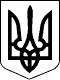 УКРАЇНАЖИТОМИРСЬКА ОБЛАСТЬНОВОГРАД-ВОЛИНСЬКА МІСЬКА РАДАМІСЬКИЙ ГОЛОВАРОЗПОРЯДЖЕННЯвід   07.02.2018    №40(о) Керуючись статтею 59 Конституції України, пунктами 19, 20 частини четвертої статті 42  Закону України „Про місцеве самоврядування в Україні“, Законом України „Про безоплатну правову допомогу“, з метою інформування осіб про їх права та свободи, порядок їх реалізації, відновлення у випадку їх порушення, порядок оскарження рішень, дій чи бездіяльності органів державної влади, органів місцевого самоврядування, посадових і службових осіб:Затвердити графік прийому громадян юридичним відділом міської ради згідно додатку.Начальнику юридичного відділу міської ради Антонюку П.Г.:2.1. Забезпечити проведення особистого прийому осіб, які потребують безоплатної первинної правової допомоги, з питань, що належать до компетенції міської ради, її виконавчого комітету.2.2. Надавати роз’яснення положень законодавства та консультації з питань реалізації прав і свобод людини і громадянина та виконання обов’язків.2.3. Надавати роз’яснення особам щодо порядку подання звернення про надання безоплатної вторинної правової допомоги, якщо під час особистого прийому встановлено, що особа потребує надання безоплатної вторинної правової допомоги.3. Т.в.о. начальника відділу інформації та зв’язків з громадськістю міської ради Талько О.М. оприлюднити це розпорядження на офіційному веб-сайті міської ради.4. Контроль за виконанням цього розпорядження  покласти на керуючого справами виконавчого комітету міської ради Ружицького Д.А.Про затвердження графіку прийому громадян юридичним відділом міської радиМіський голова В.Л. ВесельськийДодатокдо розпорядження міського головивід    07.02.2018    №40(о)Графік прийому громадян юридичним відділом міської радиГрафік прийому громадян юридичним відділом міської радиП’ятниця:09:00 год. – 12:00 год.13:00 год. – 16:00 год.Керуючий справами виконавчого комітету міської радиД.А. Ружицький 